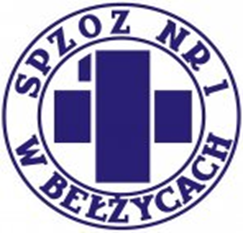 INFORMACJA Z OTWARCIA OFERTMiejscowość24-200 Bełżyce, dnia26.05.2023ZamawiającySamodzielny Publiczny Zakład Opieki Zdrowotnej Nr 1 w Bełżycachul. Przemysłowa 4424-200 BełżyceNazwa zamówienia:Odbiór i utylizacja odpadów medycznych niebezpiecznych z jednostek Samodzielnego Publicznego Zakładu Opieki Zdrowotnej Nr 1 w BełżycachNumer postępowaniaZP/U-OM/21/2023Tryb postępowania:PL - Tryb Podstawowy (art. 275)Link do postępowania: https://platformazakupowa.pl/transakcja/769013Działając na mocy art. 222 ustawy z 11 września 2019 r. – Prawo zamówień publicznych, zwanej dalej ustawą Pzp,  Zamawiający zawiadamia, że:1.Otwarcie ofert odbyło się w dniu26-05-2023godz.09:15:00wPlatforma Zakupowal.p.Nazwa (firma) WykonawcyAdres/siedziba Wykonawcy              Łączna cena brutto (zł)Odległość od miejsca wytworzenia do miejsca utylizacji1.KONSORCJUM FIRM:”ECO-ABC” Spółka z ograniczoną odpowiedzialnością – Lider Konsorcjumul. Przemysłowa 7, 97-400 BełchatówECO CLEAN ENERGY SPÓŁKA AKCYJNA -KonsorcjantAdres: ul. Przemysłowa 7, 97-400 Bełchatów155 044,80Nazwa: Instalacja termicznego przekształcania odpadów niebezpiecznych i innych niżNiebezpieczne.Adres: Miejscowość Kraków, ul. Dymarek 7, Ilość: 226 km2.REMONDIS Medison Sp. z o.o. ul. Puszkina 41, 42-530 Dąbrowa Górnicza – Lider REMONDIS Medison Rzeszów Sp. z o.o. ul. Hetmańska 120, 35-078 Rzeszów – KonsorcjantAdres: ul. Puszkina 41, 42-530 Dąbrowa Górnicza – Lider / ul. Hetmańska 120, 35-078 Rzeszów - Konsorcjant114 607,44Nazwa: REMONDIS Medison Rzeszów Sp. z o.o.Adres: Miejscowość 35-078 Rzeszów ul. Hetmańska 120,Ilość: 150 km.3.Utylimed Sp. z o.o.- Lider Konsorcjum Adres:  ul. Turystyczna 9, 20-207 LublinRaf- Ekologia Sp. z o.o.- KonsorcjantAdres: ul. Trzecieskiego 14, 38-460 Jedlicze95 331,60Nazwa: Raf-Ekologia Sp. z o.o. Adres: Miejscowość: 38-460 Jedlicze, ul. Trzecieskiego 14,Ilość: 231 km